§403.  Ground water quality1.  Legislative intent.  The Legislature finds that sand and gravel aquifers are important public and private resources for drinking water supplies and other industrial, commercial and agricultural uses.  The ground water in these formations is particularly susceptible to contamination by pollutants and, once polluted, may not recover for hundreds of years.  It is the intent of the Legislature that information be developed which shall determine the degree that the state's sand and gravel aquifers have been contaminated and shall provide a base of knowledge from which decisions may be made to protect the aquifers.[PL 1983, c. 521 (NEW).]2.  Determination of ground water quality.  The commissioner and the Department of Agriculture, Conservation and Forestry shall delineate the primary recharge areas for all sand and gravel aquifers capable of yielding more than 10 gallons  per minute.  Utilizing existing water supply information and well drilling logs, the commissioner and the Department of Agriculture, Conservation and Forestry shall determine depth to bedrock, depth to water table, surficial material stratigraphy and generalized ground water flow directions of the aquifers. The commissioner and the Department of Agriculture, Conservation and Forestry shall also determine the extent and direction of contamination plumes originating from distinct sources within each area studied.  The primary recharge areas, flow directions and contamination plumes are to be shown on maps of a scale of 1:50,000.[PL 1989, c. 890, Pt. A, §40 (AFF); PL 1989, c. 890, Pt. B, §22 (AMD); PL 2011, c. 657, Pt. W, §5 (REV).]SECTION HISTORYPL 1983, c. 521 (NEW). PL 1989, c. 890, §§A40,B22 (AMD). PL 2011, c. 657, Pt. W, §5 (REV). The State of Maine claims a copyright in its codified statutes. If you intend to republish this material, we require that you include the following disclaimer in your publication:All copyrights and other rights to statutory text are reserved by the State of Maine. The text included in this publication reflects changes made through the First Regular and First Special Session of the 131st Maine Legislature and is current through November 1, 2023
                    . The text is subject to change without notice. It is a version that has not been officially certified by the Secretary of State. Refer to the Maine Revised Statutes Annotated and supplements for certified text.
                The Office of the Revisor of Statutes also requests that you send us one copy of any statutory publication you may produce. Our goal is not to restrict publishing activity, but to keep track of who is publishing what, to identify any needless duplication and to preserve the State's copyright rights.PLEASE NOTE: The Revisor's Office cannot perform research for or provide legal advice or interpretation of Maine law to the public. If you need legal assistance, please contact a qualified attorney.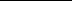 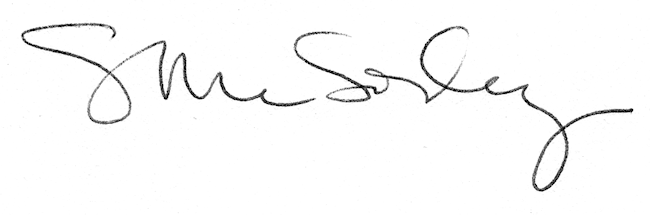 